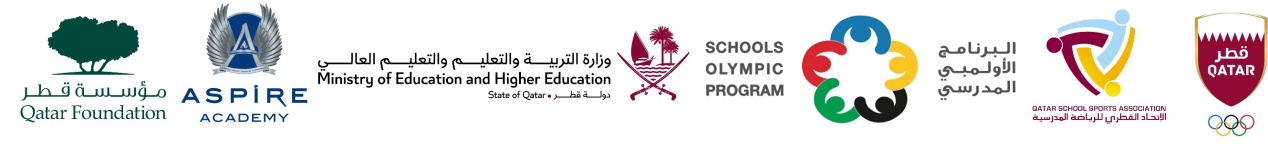 نتائج منافسات البرنامج الأولمبي المدرسي 2023 - 2024النسخة السابعة عشرمنافسة كرة القدم للبنات المرحلة  : الإبتدائية التاريخ :07/11/2023– يوم  الأثنين    - مدارس حكومي مركز :  لجنة رياضة المرأة القطرية م1رقم المباراةالفريق 1الفريق 2النتيجةالفائز111مدرسة التعاون مدرسة السلام 0 - 8 مدرسة التعاون22مدرسة الخوارزمي مدرسة زينب 1 - 0 مدرسة الخوارزمي33نسيبه بنت كعب مدرسة إم سلمه1 - 2مدرسة إم سلمه 44مدرسة النهضة مدرسة إم هاني 3 - 1مدرسة النهضة55مدرسة طيبه مدرسة المرخية 5 - 1مدرسة طيبه